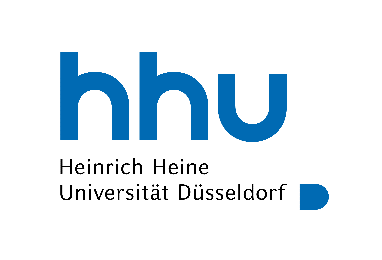 Fachschaft  PharmazieHeinrich-Heine-Universität DüsseldorfGeb. 26.31 U1 R41Universitätsstraße 140225 DüsseldorfTel.: 0211-8112516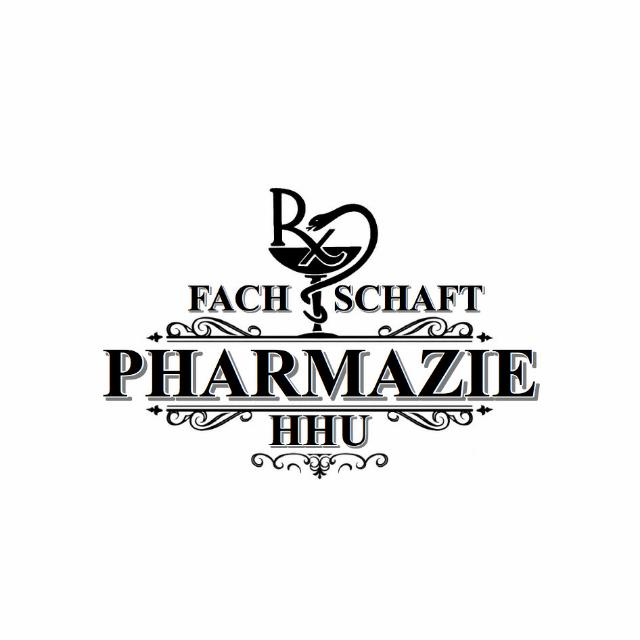 Protokoll der online FS-Sitzung 16.02.2021Anwesende Räte:  	 Marie F.	 Eunice M.		 Sabrina F.		 Samuel K. Alexander G.	 Madeline D.	 Laura P.		 Anna-Lena G. Kerstin S.	 Hannah S.		 Moritz K. 		 Jonas H. Jonas G.Anfang: 18:33Tagesordnung:TOP 0: RegulariaBeschlussfähigkeit wird festgestelltRedeleitung wird Sabrina F. übertragenTOP 1: Noweda KontaktNoweda möchte für ihre Referate einen neuen AnsprechpartnerSamuel übernimmt dasTOP 2: FS-PulloverAlex kann sich ab nächste Woche drum kümmernEs kann auf Rechnung bestellt werdenEin Pulli wird mit Massenrabatt bei wahrscheinlich ca. 30 Euro liegenTOP 3: SonstigesNichts neues von der FSVKFür das nächste Semester müssten neue FS-Mitglieder:innen rekrutiert werdenNachfolger für Laura müssen gefunden werdenNächste Sitzung, wenn nötig, in zwei WochenEnde: 19:05Protokollführer: Samuel Kolorz